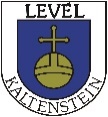 Levél KSEedzésvázlatLevél KSEedzésvázlatAz edzés célkitűzése: Otthon végezhető egyéni képzésAz edzés célkitűzése: Otthon végezhető egyéni képzésAz edzés célkitűzése: Otthon végezhető egyéni képzésAz edzés célkitűzése: Otthon végezhető egyéni képzésHelyszín: Otthoni feladatvégzésHelyszín: Otthoni feladatvégzésIdőpont: 2020.04.13-19.Időpont: 2020.04.13-19.Edző: Budai RóbertEdző: Budai RóbertCsapat, korosztály, létszám: Levél KSE U14, 16 fő                                              Csapat, korosztály, létszám: Levél KSE U14, 16 fő                                              Edzés időtartama: Heti 4 nap
(javaslat: kedd, szerda, péntek, szombat)Edzés időtartama: Heti 4 nap
(javaslat: kedd, szerda, péntek, szombat)Edzésmunka 1. napEdzésmunka 1. napEdzésmunka 1. napEdzésmunka 1. napBemelegítésEgy 10-15 méteres szakaszon laza tempóban odafelé:kocogás; térdemelés; sarokemelés; indiánszökdelés; oldalazó szökdelés (2x); keresztlépések (2x)Visszafelé mindig kocogásNyújtás Egy 10-15 méteres szakaszon gyors tempóban:térdemelés; sarokemelés; guggolásból sprint, felugrásból fejest követő sprint; hátrafelé futás 5m-ig, majd gyors fordulatot követő sprint (2x); 5m-ig előre, gyors kitámasztást követően a kiindulópontig vissza, majd újabb gyors fordulatot követően kifutás (akár a 15m-en túl is, ha van hely)Visszafelé mindig kocogásNyújtás BemelegítésEgy 10-15 méteres szakaszon laza tempóban odafelé:kocogás; térdemelés; sarokemelés; indiánszökdelés; oldalazó szökdelés (2x); keresztlépések (2x)Visszafelé mindig kocogásNyújtás Egy 10-15 méteres szakaszon gyors tempóban:térdemelés; sarokemelés; guggolásból sprint, felugrásból fejest követő sprint; hátrafelé futás 5m-ig, majd gyors fordulatot követő sprint (2x); 5m-ig előre, gyors kitámasztást követően a kiindulópontig vissza, majd újabb gyors fordulatot követően kifutás (akár a 15m-en túl is, ha van hely)Visszafelé mindig kocogásNyújtás Feladat A:A videón található első 9 labdaérzékeléses feladat végrehajtása a következő módon:15 másodpercenként váltva alaptempóban végigmenni mind a kilenc gyakorlaton2x1 perc gyakorlatonként úgy, hogy 15 mp normál tempójú és 15 mp intenzív feladatvégzés váltja egymást, az 1 perc alatt megszakítás nélkülFontos, hogy folyamatosan szökdelni kell a gyakorlat közben, a lassabb tempójú feladatvégzés során isAz 1 perces gyakorlatok között 20 mp pihenőFeladat A:A videón található első 9 labdaérzékeléses feladat végrehajtása a következő módon:15 másodpercenként váltva alaptempóban végigmenni mind a kilenc gyakorlaton2x1 perc gyakorlatonként úgy, hogy 15 mp normál tempójú és 15 mp intenzív feladatvégzés váltja egymást, az 1 perc alatt megszakítás nélkülFontos, hogy folyamatosan szökdelni kell a gyakorlat közben, a lassabb tempójú feladatvégzés során isAz 1 perces gyakorlatok között 20 mp pihenőLink:  https://www.youtube.com/watch?v=IeMYh7roBjk&fbclid=IwAR0vFoIqU01bG8jnMCxJ13V3dNni7UlYp_ZGguQO0MBkLSb7pESfrpCQ-XILink:  https://www.youtube.com/watch?v=IeMYh7roBjk&fbclid=IwAR0vFoIqU01bG8jnMCxJ13V3dNni7UlYp_ZGguQO0MBkLSb7pESfrpCQ-XIFeladat B:A gyakorlás a faltól vagy palánktól (esetleg visszapasszoló segítőtől) 3 méterre zajlikVariációk:átadások átvétellel (belső, lábfej)átadások egyérintésselátadások tengószerűen (egyet pattanhat) belsővel, lábfejjelátadások átvétellel és egy pattanással (comb, mell, belső, lábfej)Fontos a lábtartás (meg kell feszíteni, ne lötyögjön), valamint mindegyik fajta gyakorlatot mindkét lábbal végre kell hajtaniFeladat B:A gyakorlás a faltól vagy palánktól (esetleg visszapasszoló segítőtől) 3 méterre zajlikVariációk:átadások átvétellel (belső, lábfej)átadások egyérintésselátadások tengószerűen (egyet pattanhat) belsővel, lábfejjelátadások átvétellel és egy pattanással (comb, mell, belső, lábfej)Fontos a lábtartás (meg kell feszíteni, ne lötyögjön), valamint mindegyik fajta gyakorlatot mindkét lábbal végre kell hajtani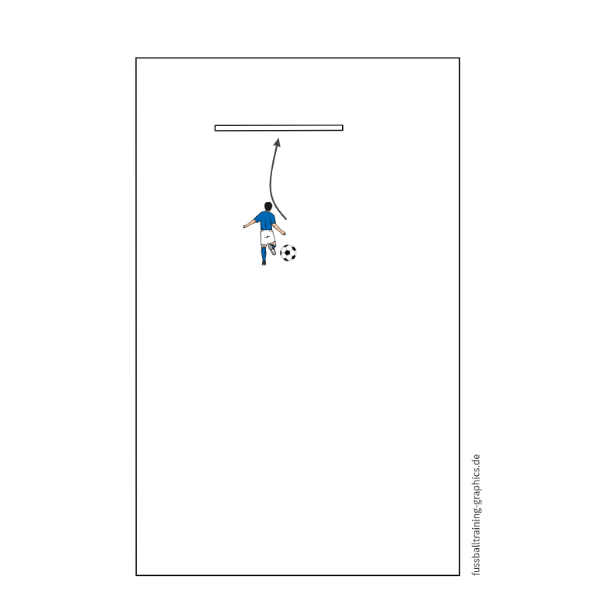 Edzésmunka 2. napEdzésmunka 2. napEdzésmunka 2. napEdzésmunka 2. napBemelegítésEgy 10-15 méteres szakaszon laza tempóban odafelé:kocogás; térdemelés; sarokemelés; indiánszökdelés; oldalazó szökdelés (2x); keresztlépések (2x)Visszafelé mindig kocogásNyújtás Egy 10-15 méteres szakaszon gyors tempóban:térdemelés; sarokemelés; guggolásból sprint, felugrásból fejest követő sprint; hátrafelé futás 5m-ig, majd gyors fordulatot követő sprint (2x); 5m-ig előre, gyors kitámasztást követően a kiindulópontig vissza, majd újabb gyors fordulatot követően kifutás (akár a 15m-en túl is, ha van hely)Visszafelé mindig kocogásNyújtás BemelegítésEgy 10-15 méteres szakaszon laza tempóban odafelé:kocogás; térdemelés; sarokemelés; indiánszökdelés; oldalazó szökdelés (2x); keresztlépések (2x)Visszafelé mindig kocogásNyújtás Egy 10-15 méteres szakaszon gyors tempóban:térdemelés; sarokemelés; guggolásból sprint, felugrásból fejest követő sprint; hátrafelé futás 5m-ig, majd gyors fordulatot követő sprint (2x); 5m-ig előre, gyors kitámasztást követően a kiindulópontig vissza, majd újabb gyors fordulatot követően kifutás (akár a 15m-en túl is, ha van hely)Visszafelé mindig kocogásNyújtás Feladat A:A videón található 10-21-ig sorszámozott labdaérzékeléses feladat végrehajtása a következő módon:3x40 másodperc gyakorlatonként, a második és a harmadik 40 másodperc egyre intenzívebbenA megállított labdás feladatoknál a 40 mp-en belül a labda ne álljon 2mp-nél tovább (lehetőleg annyit se)A 40 másodperces gyakorlatok között 15 mp pihenő, új feladat előtt pedig 30 mp pihenőFeladat A:A videón található 10-21-ig sorszámozott labdaérzékeléses feladat végrehajtása a következő módon:3x40 másodperc gyakorlatonként, a második és a harmadik 40 másodperc egyre intenzívebbenA megállított labdás feladatoknál a 40 mp-en belül a labda ne álljon 2mp-nél tovább (lehetőleg annyit se)A 40 másodperces gyakorlatok között 15 mp pihenő, új feladat előtt pedig 30 mp pihenőLink:  https://www.youtube.com/watch?v=IeMYh7roBjk&fbclid=IwAR0vFoIqU01bG8jnMCxJ13V3dNni7UlYp_ZGguQO0MBkLSb7pESfrpCQ-XILink:  https://www.youtube.com/watch?v=IeMYh7roBjk&fbclid=IwAR0vFoIqU01bG8jnMCxJ13V3dNni7UlYp_ZGguQO0MBkLSb7pESfrpCQ-XIFeladat B:Összesen 20 percig tart a gyakorlat (12x1,5 perc 15-20 mp pihenőkkel)A falról, palánkról (esetleg segítőtől) visszajött labdát lefordulva külsővel, belsővel, sarok mögött kell átvenniFontos a labda felé való mozgás, ne várjuk meg, amíg a labda odagurul, valamint a lábtartás (meg kell feszíteni, ne lötyögjön)Három-négy ismétlést követően egyre intenzívebb gyakorlatvégzésFeladat B:Összesen 20 percig tart a gyakorlat (12x1,5 perc 15-20 mp pihenőkkel)A falról, palánkról (esetleg segítőtől) visszajött labdát lefordulva külsővel, belsővel, sarok mögött kell átvenniFontos a labda felé való mozgás, ne várjuk meg, amíg a labda odagurul, valamint a lábtartás (meg kell feszíteni, ne lötyögjön)Három-négy ismétlést követően egyre intenzívebb gyakorlatvégzés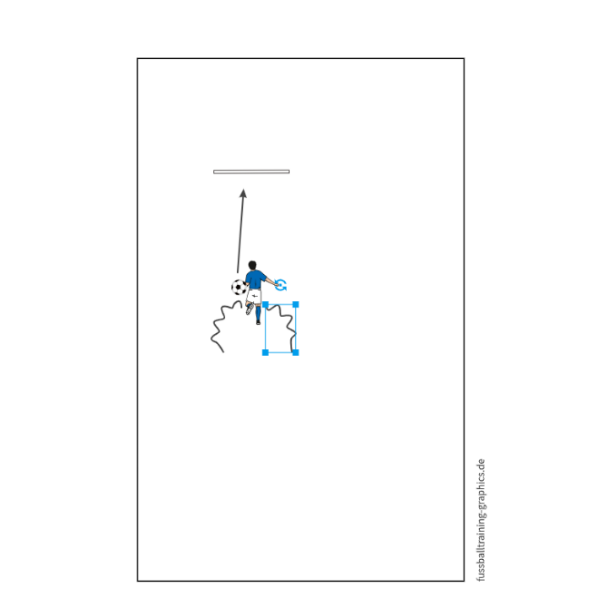 Edzésmunka 3. napEdzésmunka 3. napEdzésmunka 3. napEdzésmunka 3. napBemelegítésEgy 10-15 méteres szakaszon laza tempóban odafelé:kocogás; térdemelés; sarokemelés; indiánszökdelés; oldalazó szökdelés (2x); keresztlépések (2x)Visszafelé mindig kocogásNyújtás Egy 10-15 méteres szakaszon gyors tempóban:térdemelés; sarokemelés; guggolásból sprint, felugrásból fejest követő sprint; hátrafelé futás 5m-ig, majd gyors fordulatot követő sprint (2x); 5m-ig előre, gyors kitámasztást követően a kiindulópontig vissza, majd újabb gyors fordulatot követően kifutás (akár a 15m-en túl is, ha van hely)Visszafelé mindig kocogásNyújtás BemelegítésEgy 10-15 méteres szakaszon laza tempóban odafelé:kocogás; térdemelés; sarokemelés; indiánszökdelés; oldalazó szökdelés (2x); keresztlépések (2x)Visszafelé mindig kocogásNyújtás Egy 10-15 méteres szakaszon gyors tempóban:térdemelés; sarokemelés; guggolásból sprint, felugrásból fejest követő sprint; hátrafelé futás 5m-ig, majd gyors fordulatot követő sprint (2x); 5m-ig előre, gyors kitámasztást követően a kiindulópontig vissza, majd újabb gyors fordulatot követően kifutás (akár a 15m-en túl is, ha van hely)Visszafelé mindig kocogásNyújtás Feladat A:A videón 1:54-ig található feladatok végrehajtása a következő módon:A videó ezen része hét gyakorlatot tartalmaz, de a negyedik gyakorlatot mindkét lábbal meg kell csinálni, így összesen nyolc gyakorlatot kell végrehajtani15 másodpercenként váltva alaptempóban végigmenni mind a nyolc gyakorlaton2x1 perc gyakorlatonként úgy, hogy 15 mp normál tempójú és 15 mp intenzív feladatvégzés váltja egymást, az 1 perc alatt megszakítás nélkülFontos, hogy az utolsó előtti gyakorlatot kivéve folyamatosan szökdelni kell a gyakorlat közben, a lassabb tempójú feladatvégzés során isAz 1 perces gyakorlatok között 20 mp pihenő Feladat A:A videón 1:54-ig található feladatok végrehajtása a következő módon:A videó ezen része hét gyakorlatot tartalmaz, de a negyedik gyakorlatot mindkét lábbal meg kell csinálni, így összesen nyolc gyakorlatot kell végrehajtani15 másodpercenként váltva alaptempóban végigmenni mind a nyolc gyakorlaton2x1 perc gyakorlatonként úgy, hogy 15 mp normál tempójú és 15 mp intenzív feladatvégzés váltja egymást, az 1 perc alatt megszakítás nélkülFontos, hogy az utolsó előtti gyakorlatot kivéve folyamatosan szökdelni kell a gyakorlat közben, a lassabb tempójú feladatvégzés során isAz 1 perces gyakorlatok között 20 mp pihenő Link:  https://www.youtube.com/watch?v=eL_yI_IgihALink:  https://www.youtube.com/watch?v=eL_yI_IgihAFeladat B: Dekázás iskolázásGyakorlási idő: 20-30 percTerület: 3x3 mVariációk:emelgetés egy pattanással3 dekázás egy pattanássalu.e. váltott lábbal6 dekázás váltott lábbal egy pattanássalfolyamatos dekázás szabadon vagy ügyesebbik lábbalfolyamatos dekázás váltott lábbalAz első négy variációnál a terület egyik oldalától a másikig, majd vissza folyamatos haladással is végre kell hajtani a feladatot.Feladat B: Dekázás iskolázásGyakorlási idő: 20-30 percTerület: 3x3 mVariációk:emelgetés egy pattanással3 dekázás egy pattanássalu.e. váltott lábbal6 dekázás váltott lábbal egy pattanássalfolyamatos dekázás szabadon vagy ügyesebbik lábbalfolyamatos dekázás váltott lábbalAz első négy variációnál a terület egyik oldalától a másikig, majd vissza folyamatos haladással is végre kell hajtani a feladatot.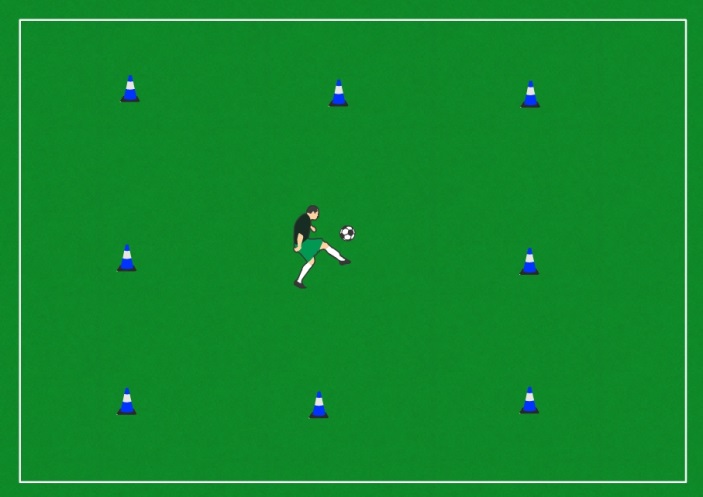 Edzésmunka 4.napEdzésmunka 4.napEdzésmunka 4.napEdzésmunka 4.napBemelegítésEgy 10-15 méteres szakaszon laza tempóban odafelé:kocogás; térdemelés; sarokemelés; indiánszökdelés; oldalazó szökdelés (2x); keresztlépések (2x)Visszafelé mindig kocogásNyújtás Egy 10-15 méteres szakaszon gyors tempóban:térdemelés; sarokemelés; guggolásból sprint, felugrásból fejest követő sprint; hátrafelé futás 5m-ig, majd gyors fordulatot követő sprint (2x); 5m-ig előre, gyors kitámasztást követően a kiindulópontig vissza, majd újabb gyors fordulatot követően kifutás (akár a 15m-en túl is, ha van hely)Visszafelé mindig kocogásNyújtásBemelegítésEgy 10-15 méteres szakaszon laza tempóban odafelé:kocogás; térdemelés; sarokemelés; indiánszökdelés; oldalazó szökdelés (2x); keresztlépések (2x)Visszafelé mindig kocogásNyújtás Egy 10-15 méteres szakaszon gyors tempóban:térdemelés; sarokemelés; guggolásból sprint, felugrásból fejest követő sprint; hátrafelé futás 5m-ig, majd gyors fordulatot követő sprint (2x); 5m-ig előre, gyors kitámasztást követően a kiindulópontig vissza, majd újabb gyors fordulatot követően kifutás (akár a 15m-en túl is, ha van hely)Visszafelé mindig kocogásNyújtásFeladat A:Átadás-átvétel segítővel, első érintés fejlesztéseÖsszesen 20 percig tart a gyakorlatAz egymás mellett lévő bóják távolsága 1-1,5 m, a szemben lévő bóják között pedig 10 méterAz ábrán látható módon kell elhelyezkedniA játékosnak a két bója között kell visszapasszolni a labdát különböző átvétellel (2x6x1,5 perc):jobb láb belső átvétel, másik lab passzmásik oldalról ellentétesen: bal láb belső átvétel, jobb láb passzbal láb külső átvétel, befelé tolás bal passz – ugyanez a másik oldalra, másik lábjobb talppal átvétel ballal passz – bal talppal átvétel jobbal passzFontos a lábtartás (meg kell feszíteni, ne lötyögjön), valamint a labda felé való mozgásFeladat A:Átadás-átvétel segítővel, első érintés fejlesztéseÖsszesen 20 percig tart a gyakorlatAz egymás mellett lévő bóják távolsága 1-1,5 m, a szemben lévő bóják között pedig 10 méterAz ábrán látható módon kell elhelyezkedniA játékosnak a két bója között kell visszapasszolni a labdát különböző átvétellel (2x6x1,5 perc):jobb láb belső átvétel, másik lab passzmásik oldalról ellentétesen: bal láb belső átvétel, jobb láb passzbal láb külső átvétel, befelé tolás bal passz – ugyanez a másik oldalra, másik lábjobb talppal átvétel ballal passz – bal talppal átvétel jobbal passzFontos a lábtartás (meg kell feszíteni, ne lötyögjön), valamint a labda felé való mozgás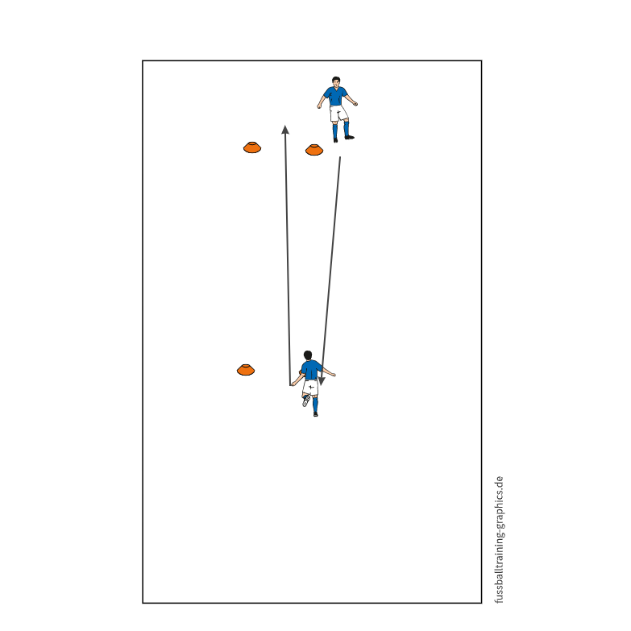 Feladat B:Átadás-átvétel segítővel, első érintés fejlesztéseÖsszesen 20 percig tart a gyakorlatLétrával vagy bármilyen más tárgyakkal kivitelezhető; kapu helyett lehet egy kijelölt terület a falonEgy segítő ajánlott, a labda esetleges visszahelyezéséreLétrában az alábbi feladatokegy lépés minden fokbaduplázáshármas belépésekegy láb bent, a másik kintszökkenésekegyik oldal, másik oldal belépésekA létrából kijövetelt követőenegyből kapura lövés 4-5 méterrőllabda megtolását követő kapura lövés 6-7 méterről2-3 dekázást követően kapásból kapura lövés
6-7 méterrőlFeladat B:Átadás-átvétel segítővel, első érintés fejlesztéseÖsszesen 20 percig tart a gyakorlatLétrával vagy bármilyen más tárgyakkal kivitelezhető; kapu helyett lehet egy kijelölt terület a falonEgy segítő ajánlott, a labda esetleges visszahelyezéséreLétrában az alábbi feladatokegy lépés minden fokbaduplázáshármas belépésekegy láb bent, a másik kintszökkenésekegyik oldal, másik oldal belépésekA létrából kijövetelt követőenegyből kapura lövés 4-5 méterrőllabda megtolását követő kapura lövés 6-7 méterről2-3 dekázást követően kapásból kapura lövés
6-7 méterről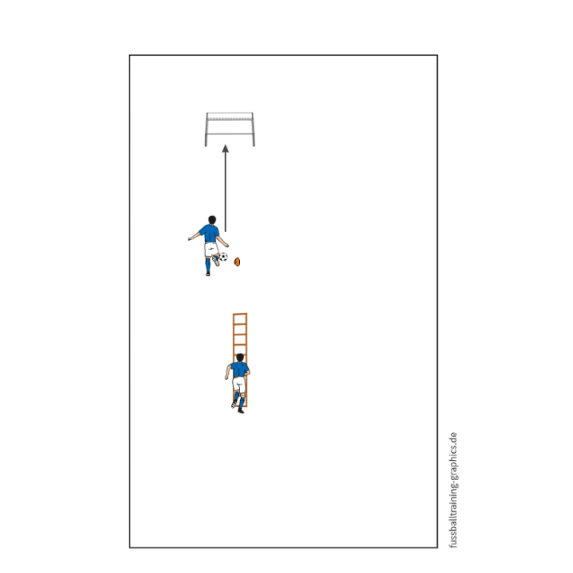 